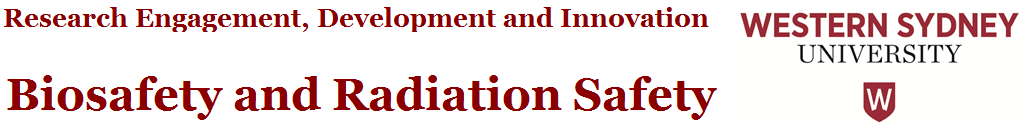 Definition of a Dealing with a GMOUnder the Gene Technology Act to deal with, in relation to a GMO, means the following:conduct experiments with the GMO;make, develop, produce or manufacture the GMO;breed the GMO;propagate the GMO;use the GMO in the course of manufacture of a thing that is not the GMO;grow, raise or culture the GMO;import the GMO;transport the GMO;dispose of the GMO;and includes the possession, supply or use of the GMO for the purposes of, or in the course of, a dealing mentioned in any of paragraphs (a) to (i).Related Policies, Procedures & Forms:Gene Technology Act 2000Gene Technology Regulations 2001 OGTR Guidelines for the Transport, Storage and Disposal of GMOs OGTR DNIR application formOGTR Operational Policies - Scope of variation of GMO licensesOGTR Guidance for making Records of Assessment of NLRDsBiosafety and Radiation Safety guidance documents available from REDIGMO DealingsGMO Project Amendment ProcedureGMO Project Approval ProcedureTechniques and Organisms that are Not Gene TechnologyBiosafety and Radiation Safety Team Contact: Biosafetyradiation@westernsydney.edu.au 